حضرات السادة والسيدات،تحية طيبة وبعد،بناءً على موافقتي على طلب رئيس لجنة الدراسات 11 (السيد أندريه كوشريافي) وفي ضوء التأييد الذي حظي به الطلب في اجتماع لجنة الدراسات 11 (الاجتماع الافتراضي، 31-22 يوليو 2020)، يسعدني أن أدعوكم إلى حضور الاجتماع المقبل لفرقة العمل 3/11 (اختبار المطابقة وقابلية التشغيل البيني ومكافحة تزييف معدات تكنولوجيا المعلومات والاتصالات وسرقة الأجهزة المتنقلة)، المخطط عقده كاجتماع افتراضي بالكامل في 4 ديسمبر 2020.ويُرجى ملاحظة أنه لن تُمنح أي مِنح، وسيجري الاجتماع باللغة الإنكليزية حصراً وبدون ترجمة شفوية.وسيُعقد الاجتماع من الساعة 13:00 إلى الساعة 15:00 بتوقيت جنيف، باستعمال أداة MyMeetings للمشاركة عن بُعد. ويمكن الاطلاع على الوثائق وتفاصيل المشاركة عن بُعد والمعلومات الأخرى ذات الصلة في الصفحة الرئيسية للجنة الدراسات 11 (www.itu.int/go/tsg11).ويتمثل الهدف الرئيسي من اجتماع فرقة العمل 3/11 في النظر في استهلال عملية الموافقة بالنسبة إلى مشروع توصية قطاع تقييس الاتصالات التالية، تبعاً لنتائج اجتماعات فريق المقرر:-	مشروع التوصية الجديدة ITU-T Q.BL-Audit "السطح البيني لمراجعة قائمة النفاذ إلى الأجهزة المتنقلة".أهم المواعيد النهائية:وترد معلومات عملية عن الاجتماع في الملحق A. ويرد في الملحق B مشروع جدول أعمال الاجتماع الذي أعده رئيس فرقة العمل 3/11، السيد كاورو كينيوشي (اليابان). ويرد مشروع خطة تنظيم الوقت في الملحق C.أتمنى لكم اجتماعاً مثمراً وممتعاً.الملحقات: 3الملحق Aمعلومات عملية عن الاجتماعأساليب العمل والمرافق المتاحةتقديم الوثائق والنفاذ إليها: ينبغي تقديم مساهمات الأعضاء باستخدام نظام النشر المباشر للوثائق؛ كما ينبغي تقديم مشاريع الوثائق المؤقتة إلى أمانة لجان الدراسات عن طريق البريد الإلكتروني وباستخدام النموذج المناسب. ويتاح النفاذ إلى وثائق الاجتماع من الصفحة الرئيسية للجنة الدراسات ويقتصر على أعضاء قطاع تقييس الاتصالات الذين لديهم حساب مستعمل لدى الاتحاد مع إمكانية النفاذ إلى خدمة تبادل معلومات الاتصالات (TIES).لغة العمل: سيجري الاجتماع بالكامل باللغة الإنكليزية حصراً.المشاركة عن بُعد التفاعلية: ستُستخدم أداة MyMeetings لتوفير المشاركة عن بُعد لجميع الجلسات، بما في ذلك جلسات اتخاذ القرار مثل الجلسات العامة لفرق العمل ولجان الدراسات. ويتعين على المندوبين التسجيل في الاجتماع والتعريف بأنفسهم وبالجهة التي ينتمون إليها عند أخذ الكلمة. وتتاح المشاركة عن بُعد على أساس بذل أفضل الجهود. وينبغي أن يدرك المشاركون أن الاجتماع لن يتأخر أو يتوقف بسبب عدم قدرة المشاركين عن بُعد على التوصيل أو الاستماع أو بسبب عدم سماعهم. وإذا اعتبرت جودة الصوت للمشارك عن بُعد غير كافية، يجوز للرئيس إيقاف المشارك عن بُعد ويمكن أن يمتنع عن إعطائه الكلمة حتى يتبين أن المشكلة قد تم حلها. وأداة التخاطب في الاجتماع هي جزء أساسي فيه ومن المحبذ استعمالها لتيسير كفاءة إدارة الوقت خلال الجلسات.التسجيلالتسجيل: التسجيل إلزامي ويجب أن يتم إلكترونياً من خلال الصفحة الرئيسية للجنة الدراسات (www.itu.int/go/tsg11) قبل بدء الاجتماع بشهر واحد على الأقل. وبدون التسجيل لن يتمكن المندوبون من استعمال أداة المشاركة عن بُعد.وكما هو مبين في الرسالة المعممة 68 لمكتب تقييس الاتصالات، يتطلب نظام التسجيل لقطاع تقييس الاتصالات موافقة مسؤول الاتصال فيما يتعلق بطلبات التسجيل؛ وتوضح الرسالة المعممة 118 لمكتب تقييس الاتصالات كيفية الموافقة الأوتوماتية على هذه الطلبات.ويدعى الأعضاء إلى إشراك النساء في وفودهم كلما أمكن.ANNEX B
Draft agenda of Working Party 3/11 virtual meeting, 4 December 2020NOTE ‒ Updates to the agenda can be found in SG11-TD43/WP3.ANNEX C
Draft time planWorking Party 3/11 virtual meeting, 4 December 2020_____________________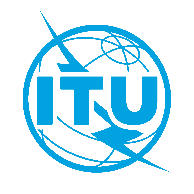 الاتحـاد الدولـي للاتصـالاتمكتب تقييس الاتصالاتجنيف، 8 سبتمبر 2020المرجع:TSB Collective letter 12/11
SG11/DAإلى:-	إدارات الدول الأعضاء في الاتحاد؛-	أعضاء قطاع تقييس الاتصالات في الاتحاد؛-	المنتسبين إلى لجنة الدراسات 11 لقطاع تقييس الاتصالات؛-	الهيئات الأكاديمية المنضمة إلى الاتحادإلى:-	إدارات الدول الأعضاء في الاتحاد؛-	أعضاء قطاع تقييس الاتصالات في الاتحاد؛-	المنتسبين إلى لجنة الدراسات 11 لقطاع تقييس الاتصالات؛-	الهيئات الأكاديمية المنضمة إلى الاتحادالهاتف:+41 22 730 5780إلى:-	إدارات الدول الأعضاء في الاتحاد؛-	أعضاء قطاع تقييس الاتصالات في الاتحاد؛-	المنتسبين إلى لجنة الدراسات 11 لقطاع تقييس الاتصالات؛-	الهيئات الأكاديمية المنضمة إلى الاتحادالفاكس:+41 22 730 5853إلى:-	إدارات الدول الأعضاء في الاتحاد؛-	أعضاء قطاع تقييس الاتصالات في الاتحاد؛-	المنتسبين إلى لجنة الدراسات 11 لقطاع تقييس الاتصالات؛-	الهيئات الأكاديمية المنضمة إلى الاتحادالبريد الإلكتروني:tsbsg11@itu.intإلى:-	إدارات الدول الأعضاء في الاتحاد؛-	أعضاء قطاع تقييس الاتصالات في الاتحاد؛-	المنتسبين إلى لجنة الدراسات 11 لقطاع تقييس الاتصالات؛-	الهيئات الأكاديمية المنضمة إلى الاتحادالموقع الإلكتروني:http://itu.int/go/tsg11الموضوع:الاجتماع الافتراضي لفرقة العمل 3/11، 4 ديسمبر 2020الاجتماع الافتراضي لفرقة العمل 3/11، 4 ديسمبر 20204 أكتوبر 2020-	تقديم مساهمات أعضاء قطاع تقييس الاتصالات المطلوبة ترجمتها4 نوفمبر 2020-	التسجيل (من خلال نموذج التسجيل الإلكتروني في الصفحة الرئيسية للجنة الدراسات: http://itu.int/go/tsg11)21 نوفمبر 2020-	تقديم مساهمات أعضاء قطاع تقييس الاتصالات (من خلال نظام النشر المباشر للوثائق) إلى فرقة العمل 3/11وتفضلوا بقبول فائق التقدير والاحترام.تشيساب لي
مدير مكتب تقييس الاتصالات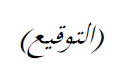 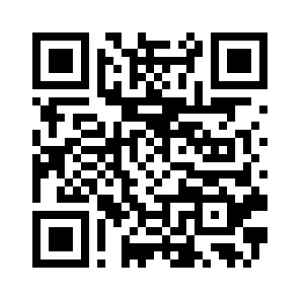 #Agenda itemsOpening remarksApproval of the agendaDocuments allocationDiscussion of received contributionsReview and approve the reports and outputs of Rapporteur Group meetingsConsent of draft RecommendationsAgreement on other deliverablesAgreement on new work itemsAgreement on future activitiesApproval of outgoing liaison statementsWork ProgrammeFuture meetingsAOBClosure of the meetingFriday, 4 December 2020Friday, 4 December 2020Friday, 4 December 2020Friday, 4 December 2020Friday, 4 December 2020Friday, 4 December 2020Friday, 4 December 20200123456WP3/11VKey: V – virtual meeting via ITU MyMeetings (13:00-15:00, Geneva time)Key: V – virtual meeting via ITU MyMeetings (13:00-15:00, Geneva time)Key: V – virtual meeting via ITU MyMeetings (13:00-15:00, Geneva time)Key: V – virtual meeting via ITU MyMeetings (13:00-15:00, Geneva time)Key: V – virtual meeting via ITU MyMeetings (13:00-15:00, Geneva time)Key: V – virtual meeting via ITU MyMeetings (13:00-15:00, Geneva time)Key: V – virtual meeting via ITU MyMeetings (13:00-15:00, Geneva time)Key: V – virtual meeting via ITU MyMeetings (13:00-15:00, Geneva time)